Margins are purposely “Mirrored” to allow for binding on the left side. 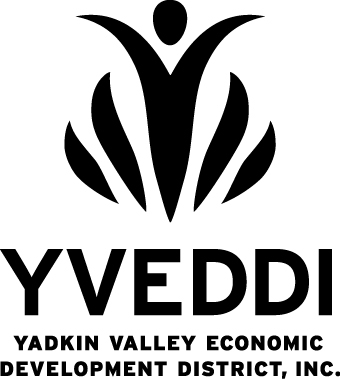 Standard Operating Procedures (SOP)Component Area (if applicable) – Program NameStandard Operating Procedures (SOP)Component Area (if applicable) – Program NameStandard Operating Procedures (SOP)Component Area (if applicable) – Program NamePage  #1 of xxDate Last Reviewed/UpdatedTitle of SOP AuthorDate of ApprovalPolicyPolicy Title HerePolicy Title HerePolicy Title HerePurposeProvide an overview of the intent of the procedure and explain the objectives it aims to achieve. Provide an overview of the intent of the procedure and explain the objectives it aims to achieve. Provide an overview of the intent of the procedure and explain the objectives it aims to achieve. ReferencesList resources that may be useful when performing the procedure; for example: admin policies, government standards, local codes or other SOP’s.List resources that may be useful when performing the procedure; for example: admin policies, government standards, local codes or other SOP’s.List resources that may be useful when performing the procedure; for example: admin policies, government standards, local codes or other SOP’s.ScopeThis section refers to whom the policy applies (specific staff positions, clients, parents, visitors, contractors, vendors).  Also provide a statement explaining to whom this policy does not apply.In some cases, it may also be necessary to explain what the policy applies to for example, if a policy applies to the use of certain electronic devices, but not others, this must be clarified.  This section refers to whom the policy applies (specific staff positions, clients, parents, visitors, contractors, vendors).  Also provide a statement explaining to whom this policy does not apply.In some cases, it may also be necessary to explain what the policy applies to for example, if a policy applies to the use of certain electronic devices, but not others, this must be clarified.  This section refers to whom the policy applies (specific staff positions, clients, parents, visitors, contractors, vendors).  Also provide a statement explaining to whom this policy does not apply.In some cases, it may also be necessary to explain what the policy applies to for example, if a policy applies to the use of certain electronic devices, but not others, this must be clarified.  DefinitionsIdentify and define frequently used terms or acronyms. Provide relevant information needed to understand this SOP. Consider that many stakeholders reading the policy may not be familiar with specific government or program lingo. Identify and define frequently used terms or acronyms. Provide relevant information needed to understand this SOP. Consider that many stakeholders reading the policy may not be familiar with specific government or program lingo. Identify and define frequently used terms or acronyms. Provide relevant information needed to understand this SOP. Consider that many stakeholders reading the policy may not be familiar with specific government or program lingo. ProcedureThis is where additional information necessary for carrying out or complying with the policy must be detailed.Step 1Step 2Step 3This is where additional information necessary for carrying out or complying with the policy must be detailed.Step 1Step 2Step 3This is where additional information necessary for carrying out or complying with the policy must be detailed.Step 1Step 2Step 3